IESNIEGUMSizglītības programmas īstenošanas izvērtēšanai citā īstenošanas vietā/iesnieguma sagatavošanas vieta//datums/									          /dokumenta Nr./ 						                                                  Apliecinājums par licencējamās izglītības programmas īstenošanai nepieciešamo telpu esamību un materiāltehnisko nodrošinājumu (atzīmēt ar X):izglītības iestādei ir licencējamās izglītības programmas īstenošanai nepieciešamās telpas izglītības programmas īstenošanas vietā/-āsizglītības iestādei ir licencējamās izglītības programmas īstenošanai nepieciešamie materiāltehniskie līdzekļi (materiāli, tehniskie līdzekļi un iekārtas ir pieejami licencējamās izglītības programmas īstenošanas vietā/-ās)licencējamās izglītības programmas īstenošanai ir pietiekami pedagoģiskie resursi (informācija pievienota iesnieguma pielikumā) izglītības programmas īstenošanas vietā/-ās.Izglītības iestādes vadītājs						              /vārds, uzvārds/Iesnieguma pielikumsIzglītības programmas īstenošanas vietā/-ās iesaistāmie pedagogi/Licencējamās izglītības programmas nosaukums/* VIIS – Valsts izglītības informācijas sistēma Izglītības iestādes nosaukums un reģistrācijas numurs Izglītības iestāžu reģistrāIzglītības iestādes oficiālā elektroniskā adrese vai elektroniskā pasta adreseIzglītības iestādes dibinātāja oficiālā elektroniskā adrese vai elektroniskā pasta adreseIzglītības programmas kods (atbilstoši Latvijas Republikas izglītības klasifikācijai)Izglītības programmas veids (atbilstoši Vispārējās izglītības likumam vai Profesionālās izglītības likumam)Izglītības programmu kopas nosaukums (atbilstoši Latvijas Republikas izglītības klasifikācijai)Izglītības programmas nosaukums /vispārējās pamatizglītības programmai norāda augstāko plānoto rezultātu jomu/Iegūstamā profesionālā kvalifikācija, specializācija un kvalifikācijas daļa (atbilstoši profesijas standartam vai profesionālās kvalifikācijas prasībām) Izglītības programmas īstenošanas ilgums vai apjomsIzglītības programmas īstenošanas forma/atbilstošo atzīmēt ar X/   Klātienē; 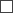    Klātiene, t.sk. attālināti;                          Klātiene, t.sk. DVB mācības;   Neklātienē;   Tālmācība /izņemot profesionālās izglītības programmu/;   Modulārā izglītības programmaIzglītības programmas īstenošanas vietas/-u adrese/-esIzglītības iestādes vadītāja vai pilnvarotās personas vārds un uzvārds, kontaktinformācija (e-pasta adrese vai tālruņa Nr.)Informācija par izglītības programmas licencēšanas izdevumu maksātājuInformācija par izglītības programmas licencēšanas izdevumu maksātājuMaksātāja nosaukumsReģistrācijas numurs Uzņēmumu reģistrā vai Izglītības iestāžu reģistrā /ja maksātājs ir izglītības iestāde/Maksātāja juridiskā adreseMaksātāja bankas nosaukums un kodsMaksātāja konta numursNr. p.k.Mācību priekšmeta vai moduļa nosaukums izglītības programmas mācību plānāPedagogs(Vārds, Uzvārds)Ir informācija VIIS* (atzīmēt ar X)Informācija par pedagoga izglītību,  kvalifikāciju un profesionālo pieredzi, ja informācija nav VIIS*1.2.Utt.